CAMARA MUNICIPAL DE SANTA BRANCA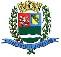 SECRETARIA DE FINANÇAS - CNPJ.01.958.948/0001-17PCA AJUDANTE BRAGA 108 CENTRO SANTA BRANCAData: 11/06/2018 15:36:32Transparência de Gestão Fiscal - LC 131 de 27 de maio 2009                                                                                                                     Sistema CECAM (Página: 1 / 2)Empenho	Processo	CPF/CNPJ	Fornecedor	Descrição	Mod. Lic.	Licitação  Valor Empenhado	Valor Liquidado	Valor PagoMovimentação do dia 24 de Maio de 201801.00.00 - PODER LEGISLATIVO01.01.00 - CAMARA MUNICIPAL01.01.00 - CAMARA MUNICIPAL01.01.00.01.000 - Legislativa01.01.00.01.31 - Ação Legislativa01.01.00.01.31.0001 - MANUTENÇÃO DA CAMARA01.01.00.01.31.0001.2001 - MANUTENÇÃO DA CAMARA01.01.00.01.31.0001.2001.33903606 - SERVIÇOS TÉCNICOS PROFISSIONAIS01.01.00.01.31.0001.2001.33903606.0111000 - GERALMODALIDADES DE LICITAÇÃOCONCURSOCONVITETOMADA DE PREÇOSCONCORRÊNCIADISPENSA DE LICITAÇÃOINEXIGÍVELPREGÃO PRESENCIALPREGÃO ELETRÔNICOOUTROS/NÃO APLICÁVELRDCCAMARA MUNICIPAL DE SANTA BRANCA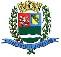 SECRETARIA DE FINANÇAS - CNPJ.01.958.948/0001-17PCA AJUDANTE BRAGA 108 CENTRO SANTA BRANCAData: 11/06/2018 15:36:32Transparência de Gestão Fiscal - LC 131 de 27 de maio 2009                                                                                                                     Sistema CECAM (Página: 2 / 2)Empenho	Processo	CPF/CNPJ	Fornecedor	Descrição	Mod. Lic.	Licitação  Valor Empenhado	Valor Liquidado	Valor PagoSANTA BRANCA, 24 de Maio de 2018LUIS FERNANDO DA SILVA BARROSCRC SP-325493/O-3CONTADOR LEGISLATIVO1060/0101.255.478-38302 - MARCELO HENRIQUE DE SOUSA CAMPO, LICENCIAMENTO VEICULO CAMARA MUNICIPAL PLACA FZO 0301   - FORD FOCUS1060/0101.255.478-38302 - MARCELO HENRIQUE DE SOUSA CAMPO, LICENCIAMENTO VEICULO CAMARA MUNICIPAL PLACA FZO 0301   - FORD FOCUSDISPENSA D/00,000,00395,24SE AT 2.001.01.00.01.31.0001.2001.33903978 - LIMPEZA E CONSERVAÇÃO01.01.00.01.31.0001.2001.33903978.0111000 - GERAL610/0  012.606.146/0001-64434 - PLG SIQUEIRA CONSERVACAO LIMPEZA, REF. PARCELAS 2018 DO CONTRATO 42/2015- PRESTACAO DE SERVICO DECONVITE01/20150,005.912,290,00LIMPEZA NA CAMARA MUNICIPAL DE SANTA BRANCALIMPEZA NA CAMARA MUNICIPAL DE SANTA BRANCA01.01.00.01.31.0001.2001.33903995 - MANUTENÇÃO E CONSERVAÇÃO DE EQUIPAMENTOS DE PROCESSAMENTO DE DADOS01.01.00.01.31.0001.2001.33903995.0111000 - GERAL260/0  014.443.383/0001-87414 - INOVA MICROS SOL EMINFORMATICA LT, REF. MANUTENCAO DE REDE, COMPUTADIORES E OPERACAO DE FILMAGENS D A260/0  014.443.383/0001-87414 - INOVA MICROS SOL EMINFORMATICA LT, REF. MANUTENCAO DE REDE, COMPUTADIORES E OPERACAO DE FILMAGENS D ADISPENSA D/00,00590,000,00CAMARA MUNICIPAL CONF CONTRATO 62/201701.01.00.01.31.0001.2001.44905233 - EQUIPAMENTOS PARA ÁUDIO, VÍDEO E FOTO01.01.00.01.31.0001.2001.44905233.0111000 - GERAL1070/0  002.019.851/0001-01285 - ULISSES DE OLIVEIRA FLORENCIO -ME, POTENCIA II PRO 3000 750WMS, MESA DE SOM- MISTURADOR  - CICLOTRONDISPENSA D/03.270,000,000,00AWBW 8 XDF, CABO MT P10 XLRF, CABO 01MT XLRFAWBW 8 XDF, CABO MT P10 XLRF, CABO 01MT XLRFSUBTOTAL------------------------------------------------------------------3.270,006.502,29395,24TOTAL------------------------------------------------------------------3.270,006.502,29395,24